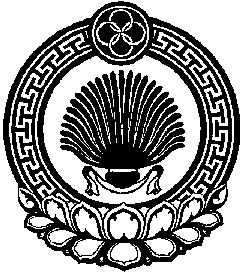 РЕШЕНИЕ СОБРАНИЯ ДЕПУТАТОВСАДОВСКОГО  СЕЛЬСКОГО  МУНИЦИПАЛЬНОГО  ОБРАЗОВАНИЯ   15 января 2020г.           № 51/121                                          с. Садовое«О внесении изменений и дополнений в решение Собрания депутатов Садовского сельского муниципального образования«О бюджете Садовского сельского муниципального образования Республики Калмыкия  на 2020 год от 26 декабря 2019г.  №  50/114 »В соответствии с Бюджетным Кодексом РФ, Федеральным Законом РФ №131 «Об общих принципах организации местного самоуправления в РФ», руководствуясь ст. 56 Устава Садовского сельского муниципального образования РК, ст. 17  Положения о бюджетном процессе в Садовском СМО РК, Собрание депутатов Садовского СМО РК р е ш и л о:Внести в решение Собрания депутатов Садовского сельского  муниципального образования «О бюджете  Садовского сельского муниципального образования Республики Калмыкия на 2020 год» от 26.12.2019г. № 50/114  следующие дополнения и изменения:Статью 1 изложить в следующей редакции:   Утвердить  бюджет Садовского сельского   муниципального образования Республики Калмыкия на 2020 год:1) общий объем доходов бюджета Садовского СМО РК  в сумме 56358,5  тыс. рублей.2) общий объем расходов бюджета Садовского СМО РК в сумме 56358,5 тыс.рублей3)дефицит бюджета Садовского СМО РК в сумме 0 тыс.рублейВ статье 8 приложение № 5 изложить в следующей редакции:Распределение ассигнований из бюджета Садовского сельского муниципального образования Республики Калмыкия на 2020 год по разделам, подразделам, целевым статьям и видам расходов функциональной классификации расходов бюджетов Российской Федерации                                                                                                        	                          (тыс.руб)3. В статье 9 приложение № 6 изложить в следующей редакции:Приложение № 6к решению  Собрания депутатов Садовского сельскогомуниципального образования РК                      "О бюджете Садовского СМО РК на 2020 год "                                                                                                            №   50/114           от   26  декабря 2019гВедомственная структура расходов бюджета Садовского сельского муниципального образования Республики Калмыкия на 2020 год                                                                                                                                                                                                            ( тыс.руб.)В статье 15 приложение № 10 изложить в следующей редакции:Приложение № 10к решению Собрания депутатов                                      Cадовского сельского муниципального образования                                                                             « О бюджете Садовского сельского муниципального образования Республики Калмыкия на  2020 год»№   50/114           от   26  декабря 2019гИсточники финансирования дефицита бюджета Садовского СМО РК на 2020 год5. Настоящее решение вступает в силу с момента его подписания и подлежит официальному опубликованию.Председатель Собрания депутатовСадовского сельскогоМуниципального образованияРеспублики Калмыкия	З.И.РоманенкоГлава Садовского сельскогоМуниципального образованияРеспублики Калмыкия (ахлачи)                                                          Ю.С.Панченко			   Приложение № 5к решению  Собрания депутатов Садовского сельскогомуниципального образования РК"О бюджете Садовского СМО РК на 2020 год "                                                                                                            №   50/114           от   26  декабря 2019гНаименованиеРазделПод        разделЦелевая статьяВид расходаСумма123456Общегосударственные вопросы01002668,1Функционирование высшего должностного лица субъекта Российской Федерации и муниципального образования0102644,2Глава администрации СМО01027810100120644,2Расходы на выплаты персоналу государственных  (муниципальных ) органов01027810100120120644,2Функционирование Правительства РФ, высших исполнительских органов государственной власти субъектов РФ, местных администраций01041973,9Центральный аппарат администрации СМО010478100001201973,9Расходы на выплаты персоналу государственных  (муниципальных )  органов010478102001201201507,0Иные закупки товаров, работ и услуг для обеспечения государственных ( муниципальных) нужд01047810200120240377,9Уплата налогов , сборов и иных платежей0104781020012085089,0Обеспечение проведения выборов и референдумов010750,0Проведение выборов в представительные органы  муниципального образования0107789029056050,0Специальные расходы0107789029056088050,0Национальная безопасность и правоохранительная деятельность030015,0Защита населения на территории от  чрезвычайных ситуаций природного  и техногенного характера, гражданская оборона030915,0Предупреждение и ликвидация последствий  чрезвычайных ситуаций и стихийных бедствий природного  и техногенного характера.0309789019055015,0Иные закупки товаров, работ и услуг для обеспечения государственных (  муниципальных) нужд0309789019055024015,0Национальная экономика0400518,7Общеэкономические вопросы040160,0Реализация прочих непрограммных  мероприятий по организации общественных работ несовершеннолетних граждан0401 789099063025,0 Иные закупки товаров, работ и услуг для обеспечения государственных ( муниципальных) нужд0401 789099063024025,0Реализация прочих непрограммных  мероприятий по организации общественных работ безработных граждан, испытывающих трудности в поиске работы0401 789099064035,0Иные закупки товаров, работ и услуг для обеспечения государственных (  муниципальных) нужд0401 789099064024035,0Другие вопросы в области национальной экономики0412458,7Мероприятия в области строительства, архитектуры и градостроительства04127840300000100,0Мероприятия в области территориального планирования04127840329510100,0Иные закупки товаров, работ и услуг для обеспечения государственных (  муниципальных) нужд04127840329510240100,0Реализация иных направления расходов на осуществление передаваемых полномочий из бюджета СМО в бюджет РМО по организации, формированию, исполнению и контролю за исполнением бюджета СМО041278909М6010358,7Иные межбюджетные трансферты041278909М6010540358,7Жилищно-коммунальное хозяйство050047910,2Жилищное хозяйство050123,8Обеспечение мероприятий по капитальному ремонту многоквартирных домов0501785011552023,8Иные закупки товаров, работ и услуг для обеспечения государственных (  муниципальных) нужд0501785011552024023,8Коммунальное хозяйство050236476,2Муниципальная программа «Комплексное развитие сельских территорий Республики Калмыкия»0502470000000036260,6Развитие инженерной инфраструктуры на сельских территориях0502475000000036260,6Основное мероприятие «Реконструкция водопровода в с.Садовое Сарпинского района Республики Калмыкия»050247502000006366,4Обеспечение комплексного развития сельских территорий050247502L57606366,4Бюджетные инвестиции050247502L57604106366,4Основное мероприятие  «Водоснабжение села Садовое Сарпинского района Республики Калмыкия ( бурение скважин и реконструкция  магистрального водовода»0502475030000029894,2Водоснабжение села Садовое Сарпинского района Республики Калмыкия (бурение скважин и реконструкция  магистрального водовода)0502475037491026300,0Бюджетные инвестиции0502475037491041026300,0"Водоснабжение с. Садовое Сарпинского района Республики Калмыкия (бурение скважин и реконструкция магистрального водовода)"050247503S49203594,2Бюджетные инвестиции050247503S49204103594,2Комплексное развитие систем коммунальной инфраструктуры на территории СМО05027850215810215,6Иные закупки товаров, работ и услуг для обеспечения государственных ( муниципальных) нужд05027850215810240215,6Благоустройство050311410,2Благоустройство сельских территорий050347600000001836,1Основное мероприятие  «Создание и обустройство детской площадки села Садовое Сарпинского района Республики Калмыкия»050347601000001836,1Обеспечение комплексного развития сельских территорий050347601L57601836,1Бюджетные инвестиции050347601L57604101836,1Муниципальная программа «Формирование комфортной городской среды Садовское сельское муниципальное образования Республики Калмыкия на 2018-2024 г.г.»050350000000008333,4Формирование комфортной городской среды0503501F2000008333,4Реализация программ формирования современной городской среды0503501F2555508333,4Бюджетные инвестиции0503501F2555504108333,4Благоустройство050378600000001240,7Благоустройство территории СМО05037860115820680,6Иные закупки товаров, работ и услуг для обеспечения государственных (муниципальных) нужд05037860115820240680,6Уличное освещение05037860215830505,5Иные закупки товаров, работ и услуг для обеспечения государственных (муниципальных) нужд05037860215830240505,5Содержание  мест захоронения на территории  СМО 0503786041585054,6Иные закупки товаров, работ и услуг для обеспечения государственных (муниципальных) нужд0503786041585024054,6Культура, кинематография 08003996,2Культура08013996,2Расходы на обеспечение деятельности дворцов и домов культуры, другие учреждения культуры080178301052003996,2Субсидии бюджетным учреждениям 080178301052006103996,2Социальная политика10001250,3Социальное обеспечение населения10031250,3Муниципальная программа «Молодая семья доступное жилье» на период 2016-2020 годы100349000000001120,3Подпрограмма «Обеспечение жильем молодых семей» 100349700000001120,3Реализация мероприятий по обеспечению жильем молодых семей100349702L49701120,3Социальные выплаты гражданам, кроме публичных социальных выплат100349702L49703201120,3Мероприятия в области социальной политики10037890990520130,0Социальные выплаты гражданам, кроме публичных социальных выплат10037890990520320130,0Итого расходов56358,5НаименованиеГлаваРазделПод        разделЦелевая статьяВид расходаСумма123456Общегосударственные вопросы87501002668,1Функционирование высшего должностного лица субъекта Российской Федерации и муниципального образования8750102644,2Глава администрации СМО87501027810100120644,2Расходы на выплаты персоналу государственных  (муниципальных ) органов87501027810100120120644,2Функционирование Правительства РФ, высших исполнительских органов государственной власти субъектов РФ, местных администраций87501041973,9Центральный аппарат администрации СМО875010478100001201973,9Расходы на выплаты персоналу государственных  (муниципальных )  органов875010478102001201201507,0Иные закупки товаров, работ и услуг для обеспечения государственных(муниципальных) нужд87501047810200120240377,9Уплата налогов , сборов и иных платежей8750104781020012085089,0Обеспечение проведения выборов и референдумов875010750,0Проведение выборов в представительные органы  муниципального образования8750107789029056050,0Специальные расходы8750107789029056088050,0Национальная безопасность и правоохранительная деятельность875030015,0Защита населения на территории от  чрезвычайных ситуаций природного  и техногенного характера, гражданская оборона875030915,0Предупреждение и ликвидация последствий  чрезвычайных ситуаций и стихийных бедствий природного  и техногенного характера.8750309789019055015,0Иные закупки товаров, работ и услуг для обеспечения государственных (  муниципальных) нужд8750309789019055024015,0Национальная экономика8750400518,7Общеэкономические вопросы875040160,0Реализация прочих непрограммных  мероприятий по организации общественных работ несовершеннолетних граждан8750401 789099063025,0 Иные закупки товаров, работ и услуг для обеспечения государственных ( муниципальных) нужд8750401 789099063024025,0Реализация прочих непрограммных  мероприятий по организации общественных работ безработных граждан, испытывающих трудности в поиске работы8750401 789099064035,0Иные закупки товаров, работ и услуг для обеспечения государственных (  муниципальных) нужд8750401 789099064024035,0Другие вопросы в области национальной экономики8750412458,7Мероприятия в области строительства, архитектуры и градостроительства87504127840300000100,0Мероприятия в области территориального планирования87504127840329510100,0Иные закупки товаров, работ и услуг для обеспечения государственных (  муниципальных) нужд87504127840329510240100,0Реализация иных направления расходов на осуществление передаваемых полномочий из бюджета СМО в бюджет РМО по организации, формированию, исполнению и контролю за исполнением бюджета СМО875041278909М6010358,7Иные межбюджетные трансферты875041278909М6010540358,7Жилищно-коммунальное хозяйство875050047910,2Жилищное хозяйство875050123,8Обеспечение мероприятий по капитальному ремонту многоквартирных домов8750501785011552023,8Иные закупки товаров, работ и услуг для обеспечения государственных (  муниципальных) нужд8750501785011552024023,8Коммунальное хозяйство875050236476,2Муниципальная программа «Комплексное развитие сельских территорий Республики Калмыкия»8750502470000000036260,6Развитие инженерной инфраструктуры на сельских территориях8750502475000000036260,6Основное мероприятие «Реконструкция водопровода в с.Садовое Сарпинского района Республики Калмыкия»875050247502000006366,4Обеспечение комплексного развития сельских территорий875050247502L57606366,4Бюджетные инвестиции875050247502L57604106366,4Основное мероприятие  «Водоснабжение села Садовое Сарпинского района Республики Калмыкия ( бурение скважин и реконструкция  магистрального водовода»8750502475030000029894,2Водоснабжение села Садовое Сарпинского района Республики Калмыкия (бурение скважин и реконструкция  магистрального водовода)8750502475037491026300,0Бюджетные инвестиции8750502475037491041026300,0"Водоснабжение с. Садовое Сарпинского района Республики Калмыкия (бурение скважин и реконструкция магистрального водовода)"875050247503S49203594,2Бюджетные инвестиции875050247503S49204103594,2Комплексное развитие систем коммунальной инфраструктуры на территории СМО87505027850215810215,6Иные закупки товаров, работ и услуг для обеспечения государственных ( муниципальных) нужд87505027850215810240215,6Благоустройство875050311410,2Благоустройство сельских территорий875050347600000001836,1Основное мероприятие  «Создание и обустройство детской площадки села Садовое Сарпинского района Республики Калмыкия»875050347601000001836,1Обеспечение комплексного развития сельских территорий875050347601L57601836,1Бюджетные инвестиции875050347601L57604101836,1Муниципальная программа «Формирование комфортной городской среды Садовское сельское муниципальное образования Республики Калмыкия на 2018-2024 г.г.»875050350000000008333,4Формирование комфортной городской среды8750503501F2000008333,4Реализация программ формирования современной городской среды8750503501F2555508333,4Бюджетные инвестиции8750503501F2555504108333,4Благоустройство875050378600000001240,7Благоустройство территории СМО87505037860115820680,6Иные закупки товаров, работ и услуг для обеспечения государственных (  муниципальных) нужд87505037860115820240680,6Уличное освещение87505037860215830505,5Иные закупки товаров, работ и услуг для обеспечения государственных (муниципальных) нужд87505037860215830240505,5Содержание  мест захоронения на территории  СМО8750503786041585054,6Иные закупки товаров, работ и услуг для обеспечения государственных (муниципальных) нужд8750503786041585024054,6Культура, кинематография87508003996,2Культура87508013996,2Расходы на обеспечение деятельности дворцов и домов культуры, другие учреждения культуры875080178301052003996,2Субсидии бюджетным учреждениям875080178301052006103996,2Социальная политика87510001250,3Социальное обеспечение населения87510031250,3Муниципальная программа «Молодая семья доступное жилье» на период 2016-2020 годы875100349000000001120,3Подпрограмма «Обеспечение жильем молодых семей»875100349700000001120,3Реализация мероприятий по обеспечению жильем молодых семей875100349702L49701120,3Социальные выплаты гражданам, кроме публичных социальных выплат875100349702L49703201120,3Мероприятия в области социальной политики87510037890990520130,0Социальные выплаты гражданам, кроме публичных социальных выплат87510037890990520320130,0Итого расходов56358,5Код главы           Код  БК РФНАИМЕНОВАНИЕСумма тыс.руб.87501 02 00 00 00 0000 000Кредиты от кредитных организаций в валюте Российской Федерации0875 01 02 00 00 10 0000 710Получение кредитов от кредитных организаций муниципальным  бюджетом в валюте Российской Федерации0875 01 02 00 00 10 0000 810Погашение муниципальным бюджетом кредитов от кредитных организаций в валюте Российской Федерации087501 03 00 00 10 0000 000Бюджетные кредиты от других бюджетов бюджетной системы РФ в валюте РФ087501030100100000710Получение кредитов от других бюджетов бюджетной       системы РФ бюджетами поселений в валюте   РФ087501030100100000810Погашение бюджетами поселений кредитов от других бюджетов бюджетной системы РФ в валюте РФ000001050000000000000Изменение остатков средств на счетах по учету средств бюджета0в т.ч.00001050201000000510Увеличение прочих остатков денежных средств бюджетов поселений-56358,500001050201000000610Уменьшение прочих остатков денежных средств бюджетов поселений56358,5Итого источников внутреннего финансирования0